Teacher of Computer Science/ICT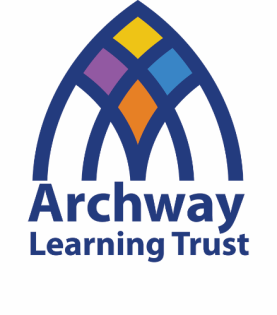 Hours of Work: Permanent, Part Time 0.4FTESalary: MPS/UPSThank you for your interest in our recent advertisement for the above position at Archway Learning Trust’s Long Eaton School. I have pleasure in enclosing details.We invite applications for the post of Teacher of Computer Science/ICT from outstanding, enthusiastic, committed and successful teachers with proven ability to teach inspirational lessons to our students. The post offers opportunity for continued professional development and provides an excellent platform for further career development. We wish to appoint an imaginative Teacher of Computer Science/ICT who will be professional, adaptable and dedicated to delivering high quality teaching. We expect the successful applicant to demonstrate a clear understanding of how to deliver the Computer Science/ICT curriculum and raise the standards and achievement of our students. Archway Learning Trust, previously Bluecoat Academies Trust was formed in April 2014 as a result of the very long and successful history of Bluecoat Academy. We recently welcomed three further secondary schools in Derby to the Trust and are excited to be opening Bluecoat Trent Academy, a secondary Free School in Nottingham in September 2021.The Trust comprises of Bluecoat Aspley Academy, Bluecoat Sixth Form, Bluecoat Wollaton Academy, Bluecoat Beechdale Academy, Bluecoat Primary Academy, The Nottingham Emmanuel School and Sixth Form, The Long Eaton School, Lees Brook Community School, Merrill Academy and the Bluecoat SCITT Alliance (School Centred Initial Teacher Training).The successful candidate will be committed to the students and academy life and will possess the ability to communicate effectively and be able to raise the standards of learning for all of the students that they are required to work with.The growth and development of our Multi-Academy Trust makes this an excellent opportunity to join us, as we seek to serve a growing number of young people across the region. In return we can offer:Employee benefits and well-being schemeCycle to work scheme Access to Teachers’ Pensions Salary sacrifice bus pass schemeWe are committed to safeguarding and promoting the welfare of children and young people and expect all staff and volunteers to share this commitment. This post is subject to the satisfactory completion of an enhanced DBS check, Barred List check, the receipt of satisfactory references and any other statutory checks that are required for the post.  We are an equal opportunities employer.For more information about Archway Learning Trust and the vacancy, please visit www.archwaytrust.co.uk/vacancies. To apply for the role click apply which will take you to the application form for the post. We would encourage you to refer to the job description and person specification, demonstrating your suitability for the role.Closing Date:  9.00am, Monday 5th July 2021Interview Date: week commencing 12th July 2021